Технологическая карта по декоративно-прикладному искусству«Сова»Возраст: дети 8-9 летЦель: выполнить композицию с использованием бросового материалаЗадачи:Учить применению бросовых материалов в декоративно-прикладном искусстве;Развивать творческую активность, мелкую моторику;Прививать:  любовь к птицам;Воспитывать трудолюбие, прилежание.Материалы и инструменты:Упаковочный картон;Лист бумаги;Простой карандаш;Ластик;Линейка;Гуашь;Чёрный маркер;Кисти разных размеров;Ножницы;Клей - карандаш.Поэтапное выполнениеПеред началом работы рассмотрите фотографии совы, рисунки художников – анималистов и мультипликаторов. Охарактеризуйте повадки сов, строение тела, их среду обитания: какими их видят художники –анималисты и мультипликаторы. 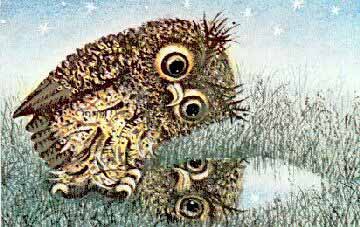 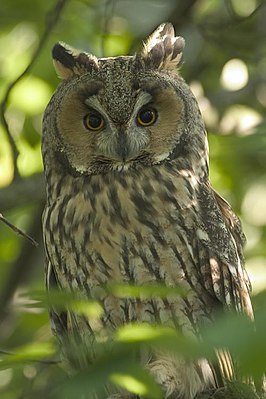 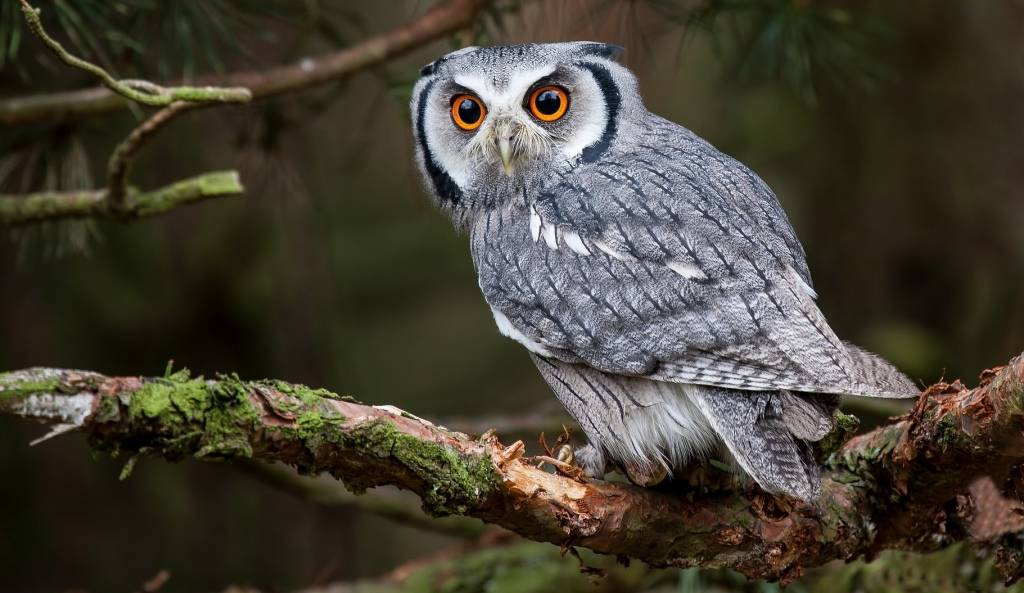 Проделайте предварительную работу: из листа картона вырежьте нужный формат будущей композиции; из листа бумаги прямоугольник, размером с сову. Нарисуйте птицу. Вырежьте её, отрезая все детали рисунка. Продумайте будущую композицию. 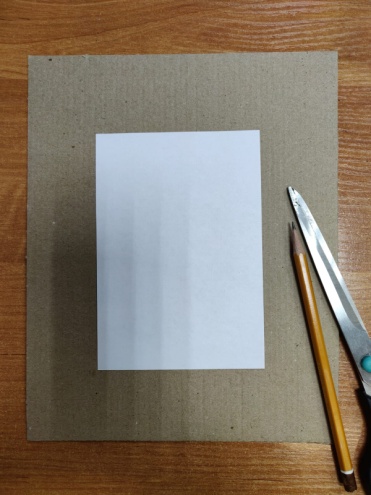 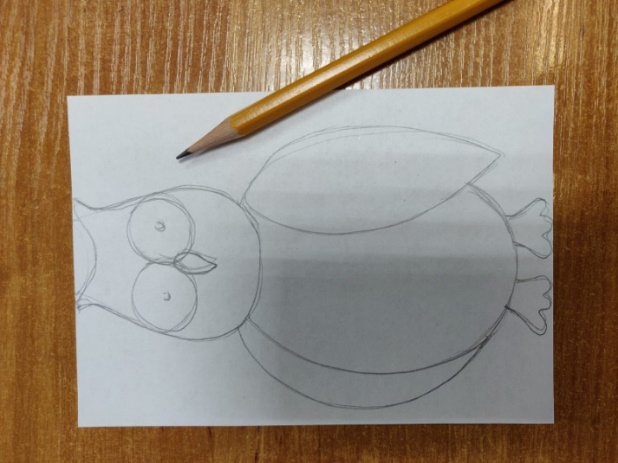 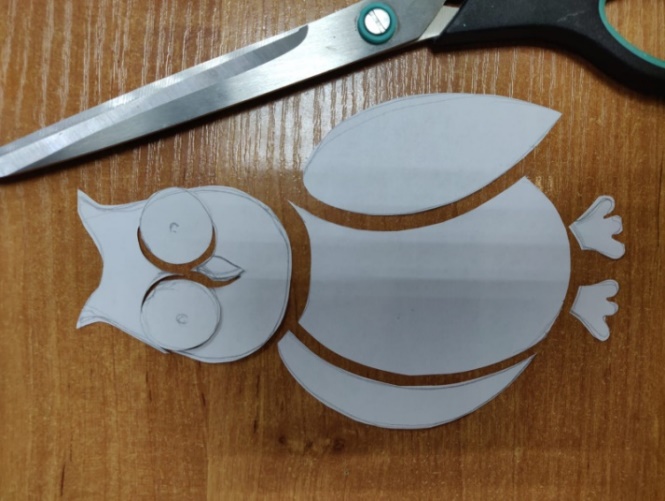 Обведите детали совы на картоне и вырежьте. 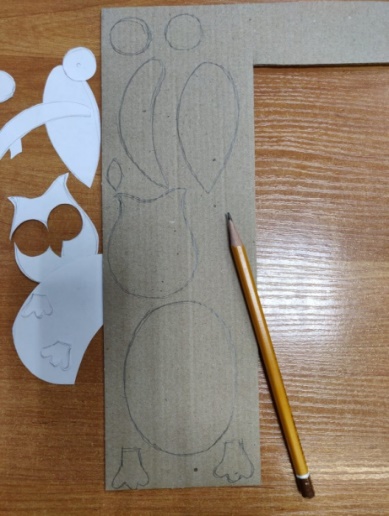 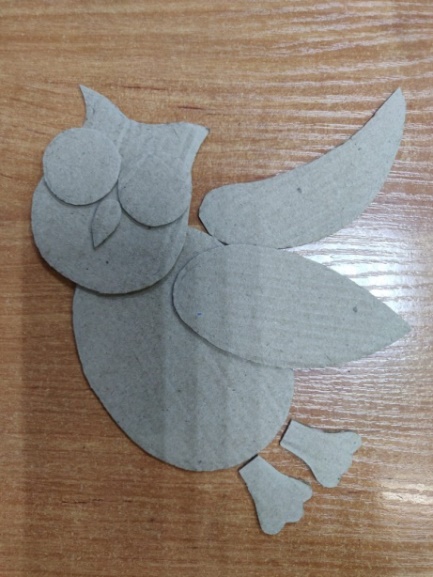 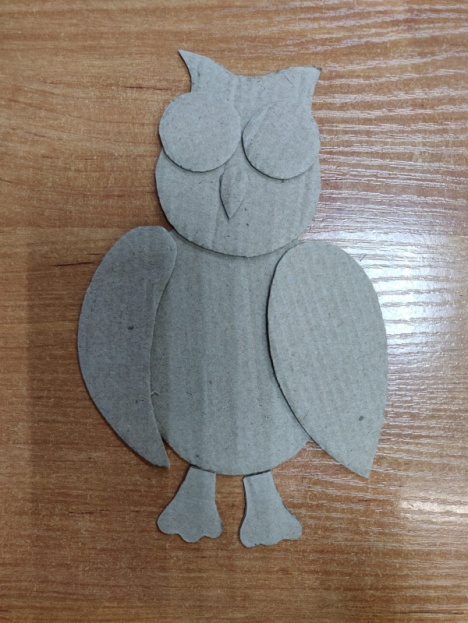 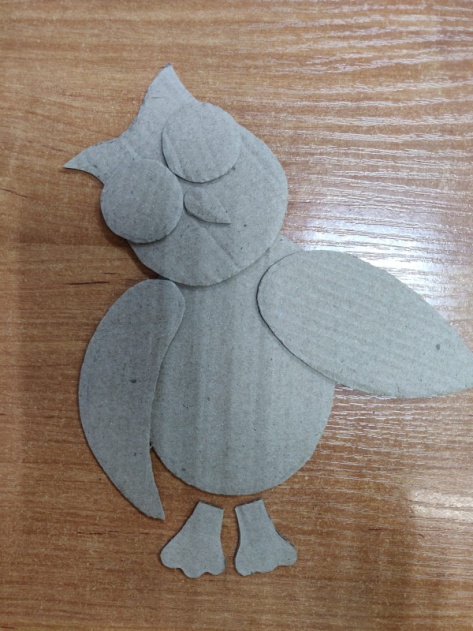 Нарисуйте окружение совы на картонной основе. Раскрасьте рисунок.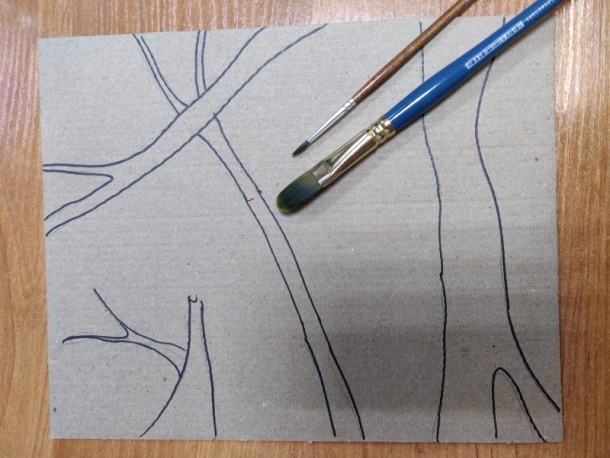 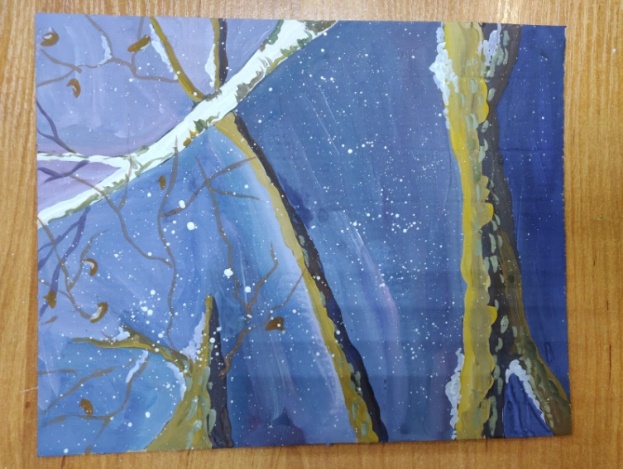 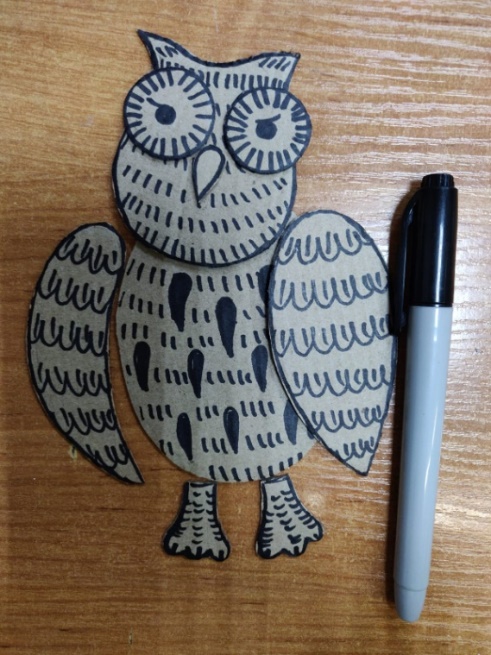 Нанесите штриховку маркером на детали совы. Поместите сову на основу. Работа готова! 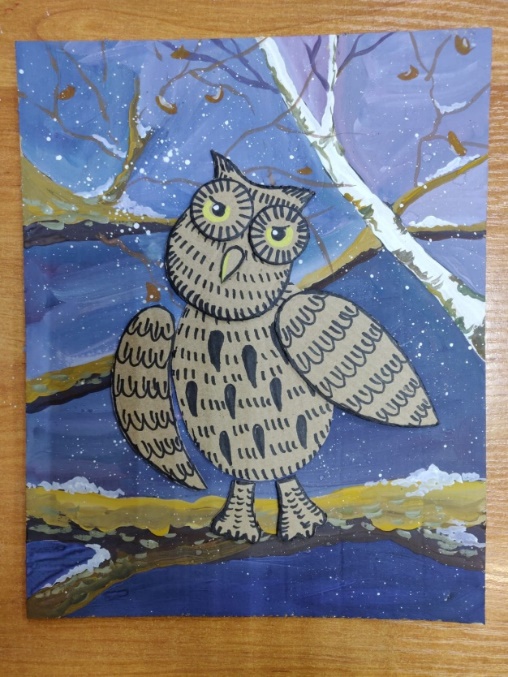 